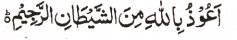 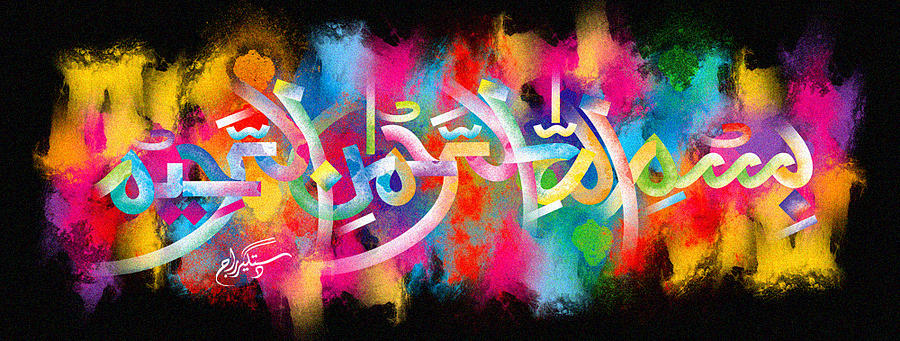 The Miracle Slice of Kingsmill Bread The Exclusive Islamic Miracle Photographs of Dr Umar Elahi AzamSaturday 14th November 2015Manchester, UKIntroductionThere were 3 impressions of The Name of Allah  on a slice of Kingsmill bread.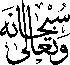 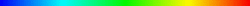 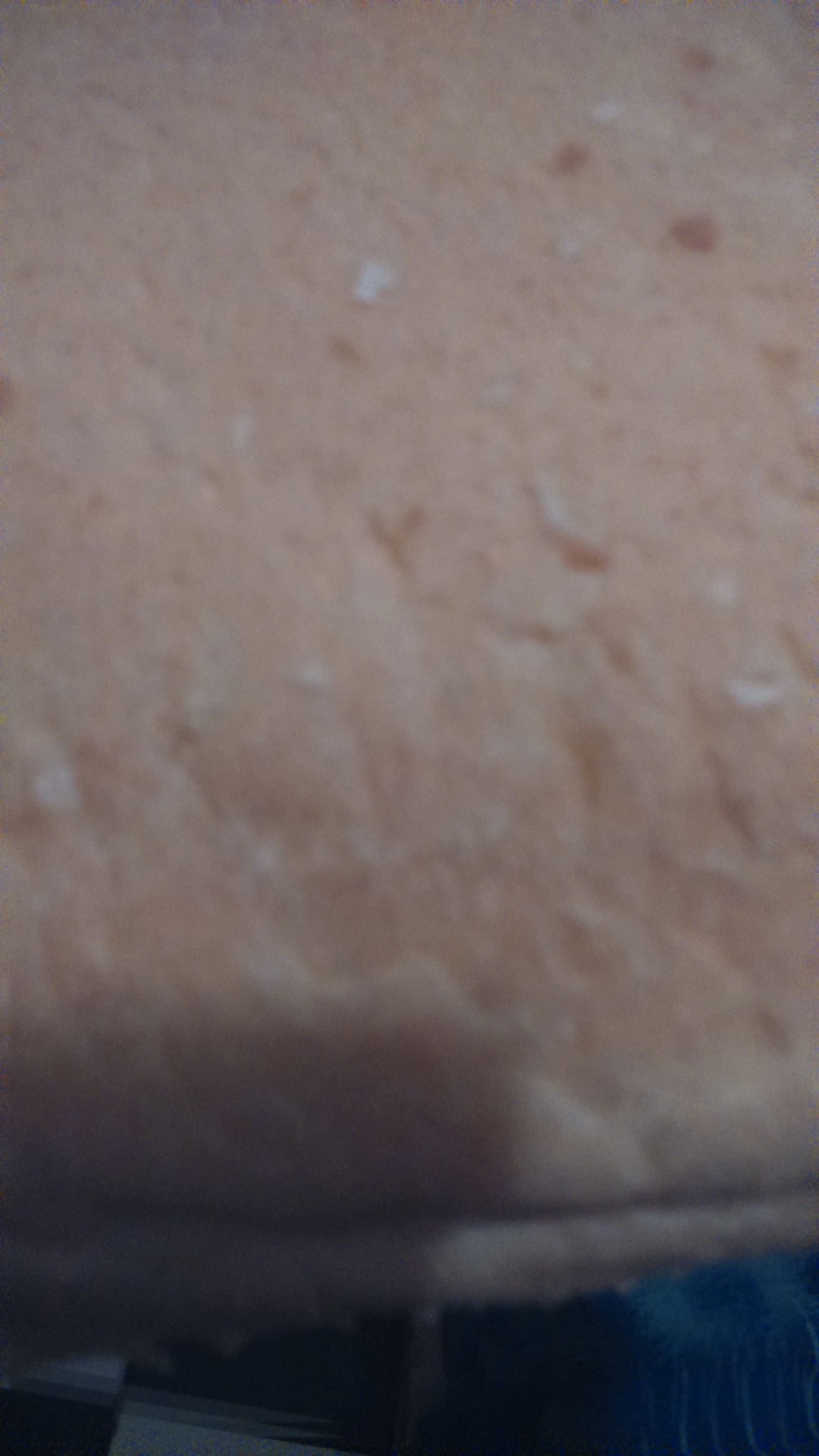 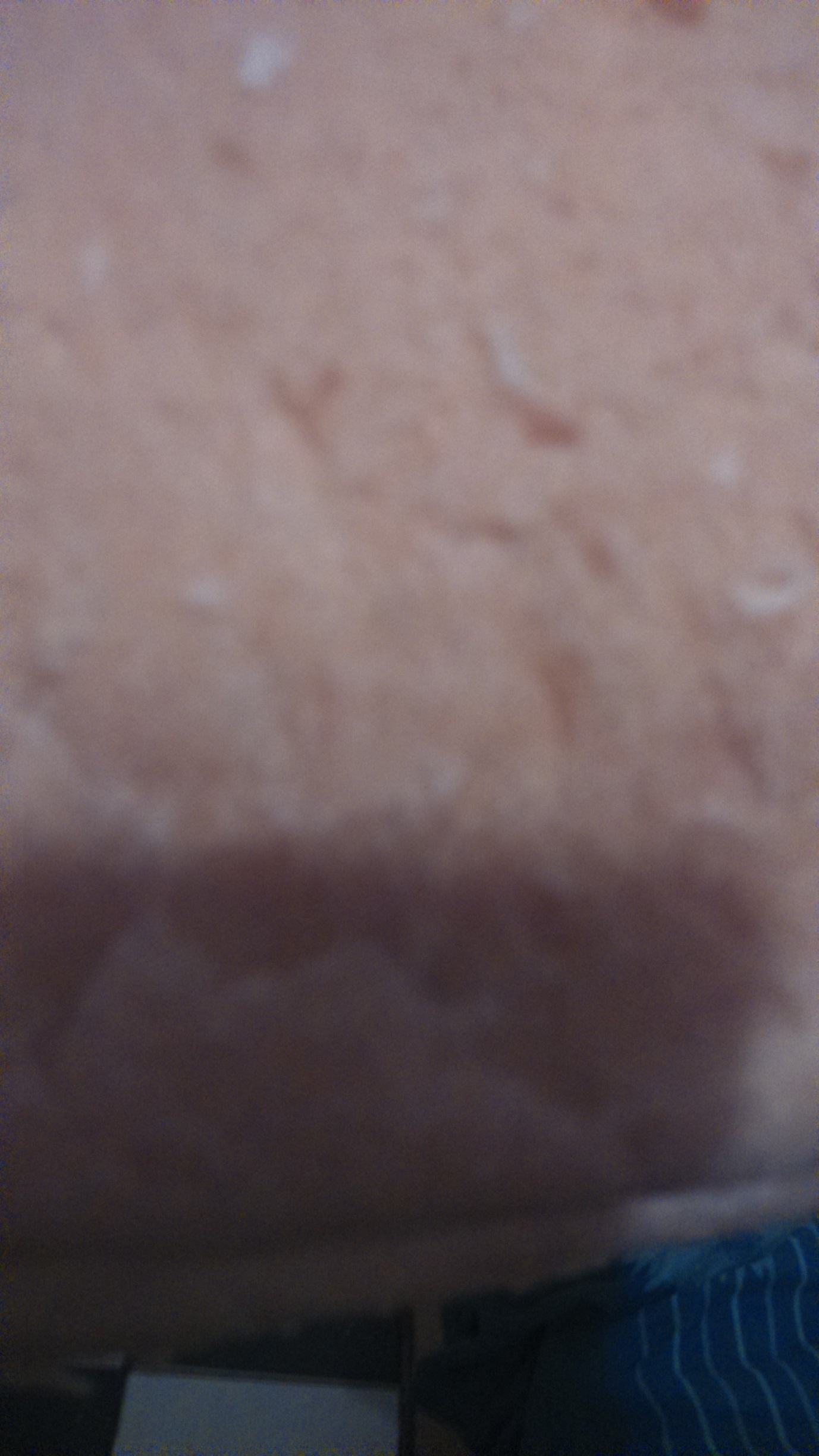 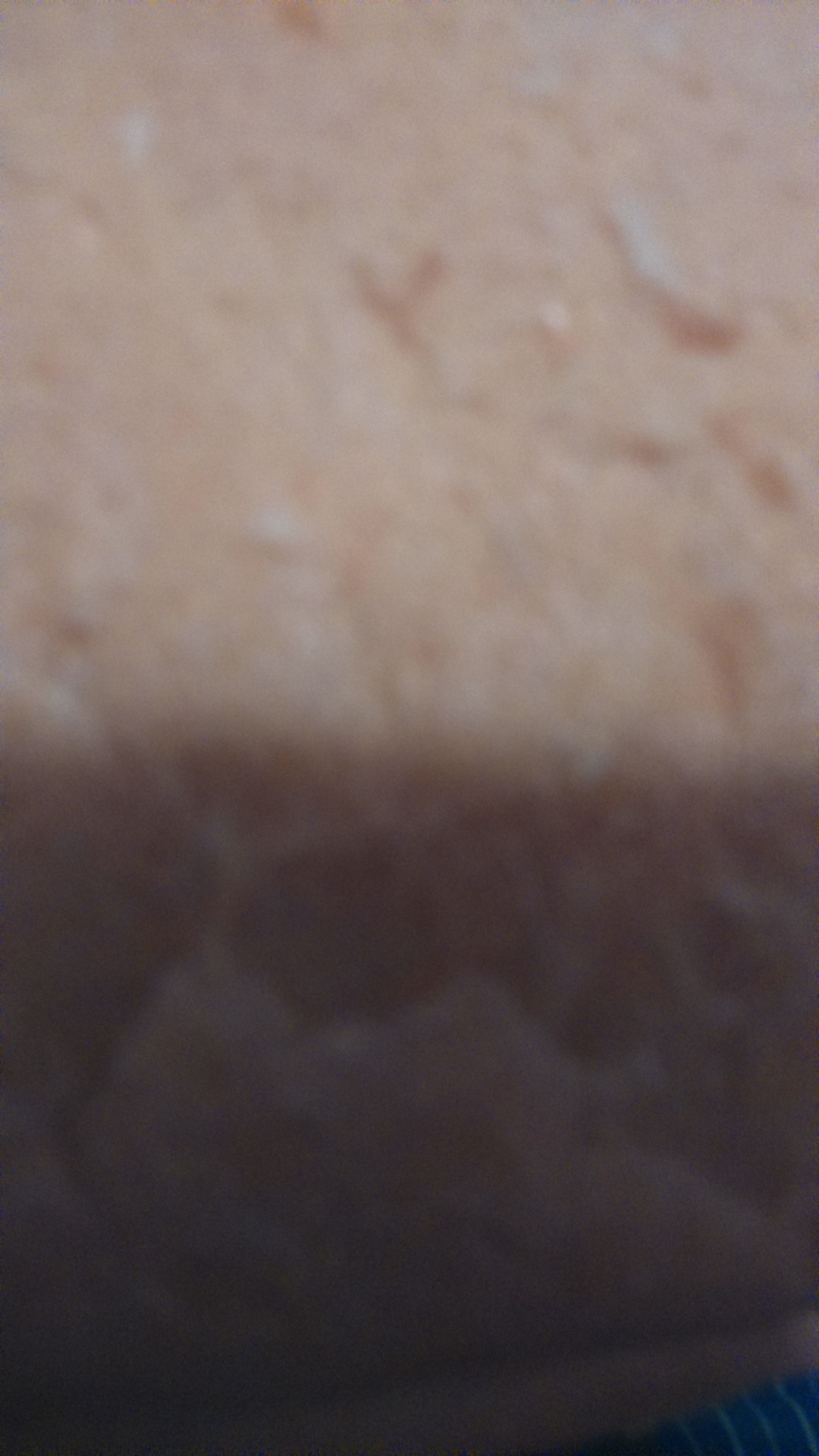 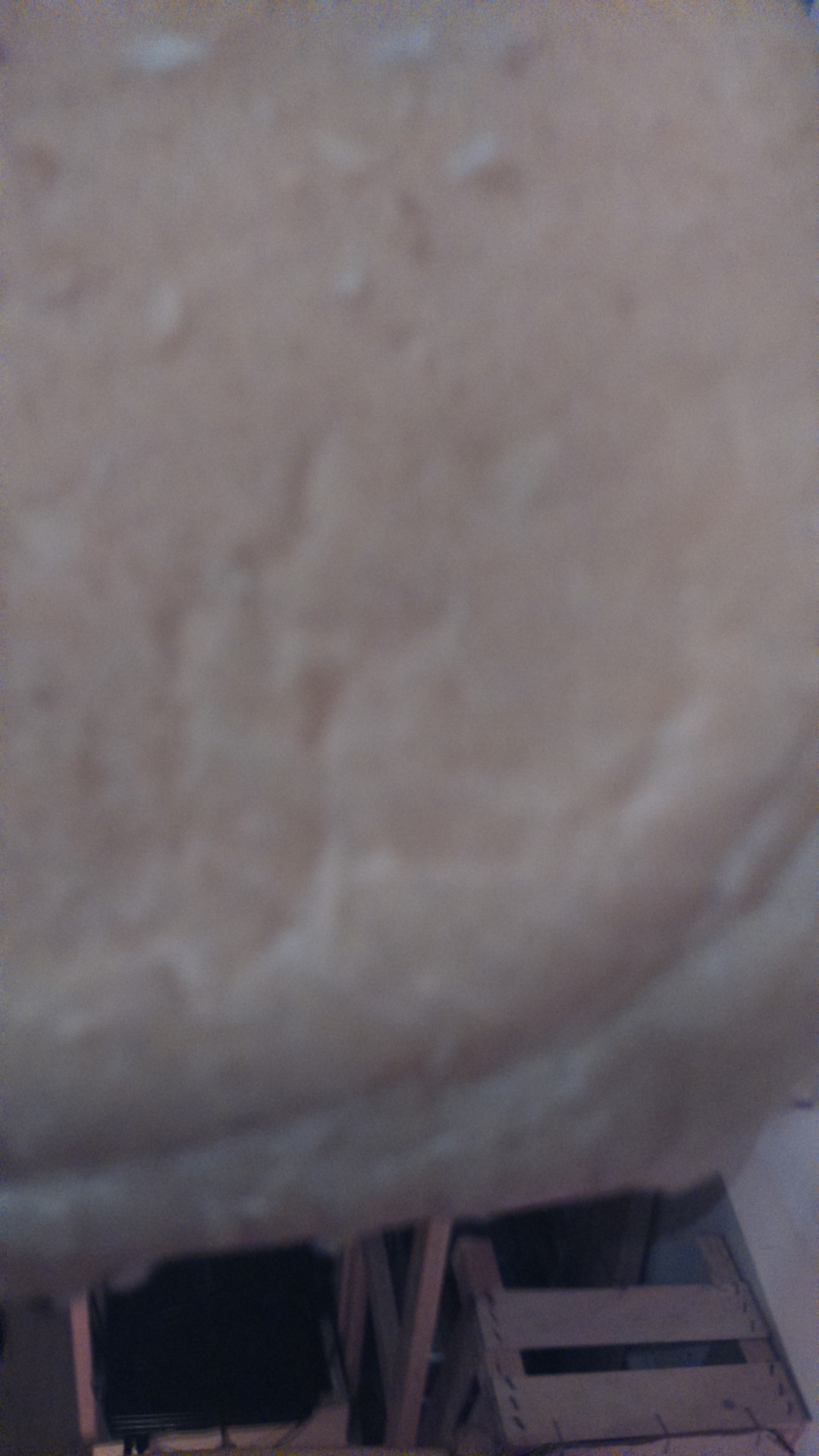 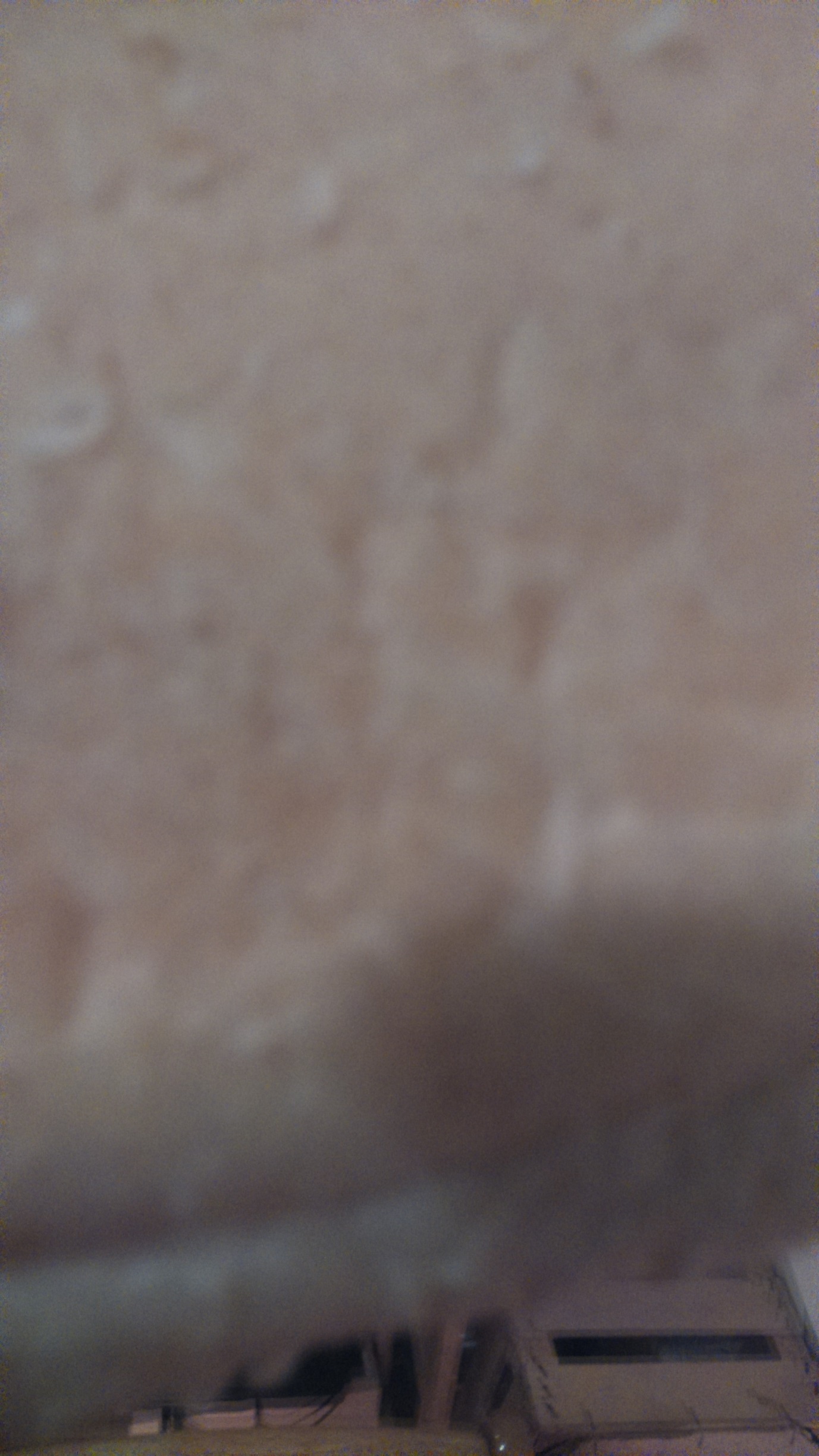 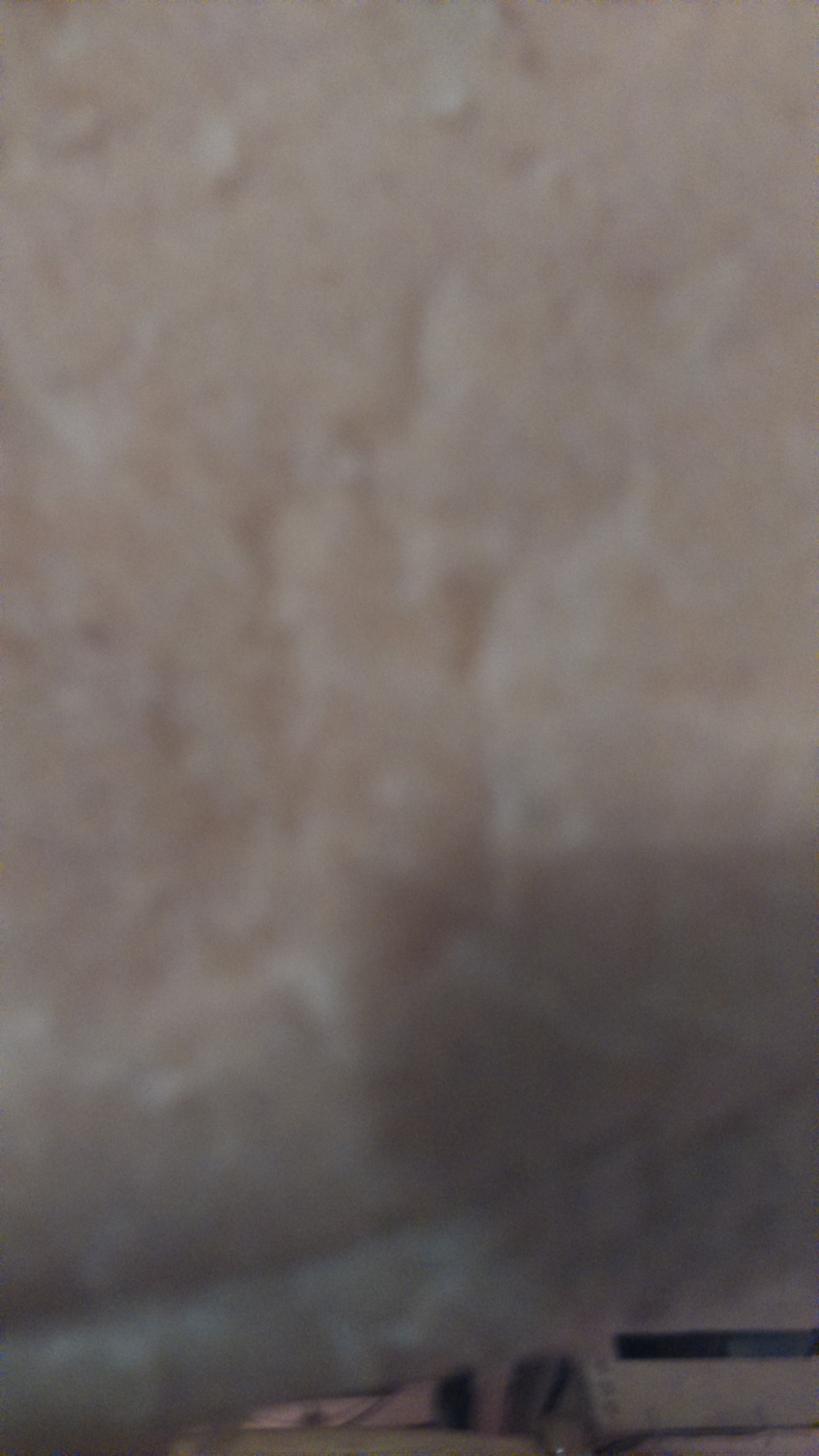 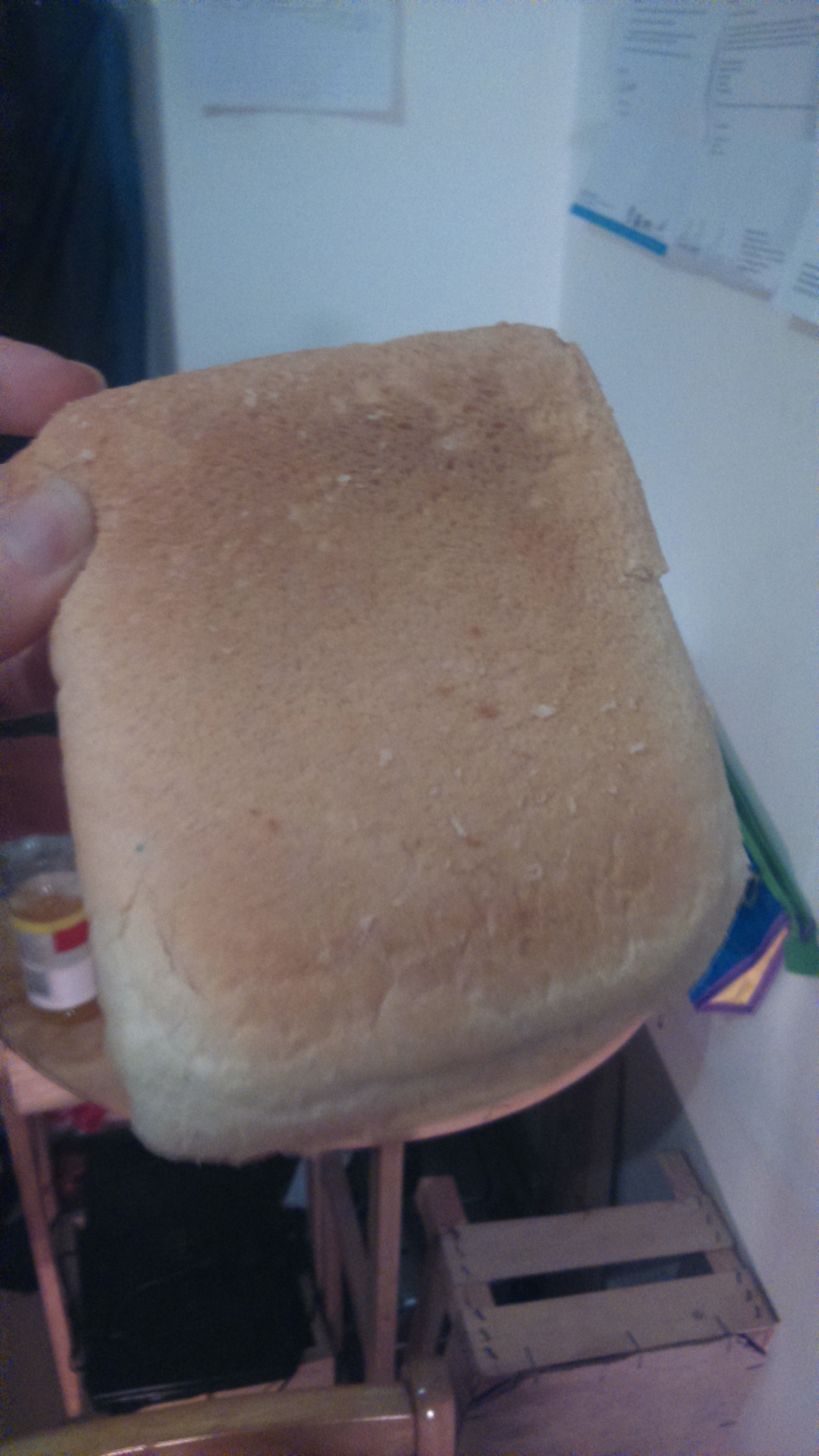 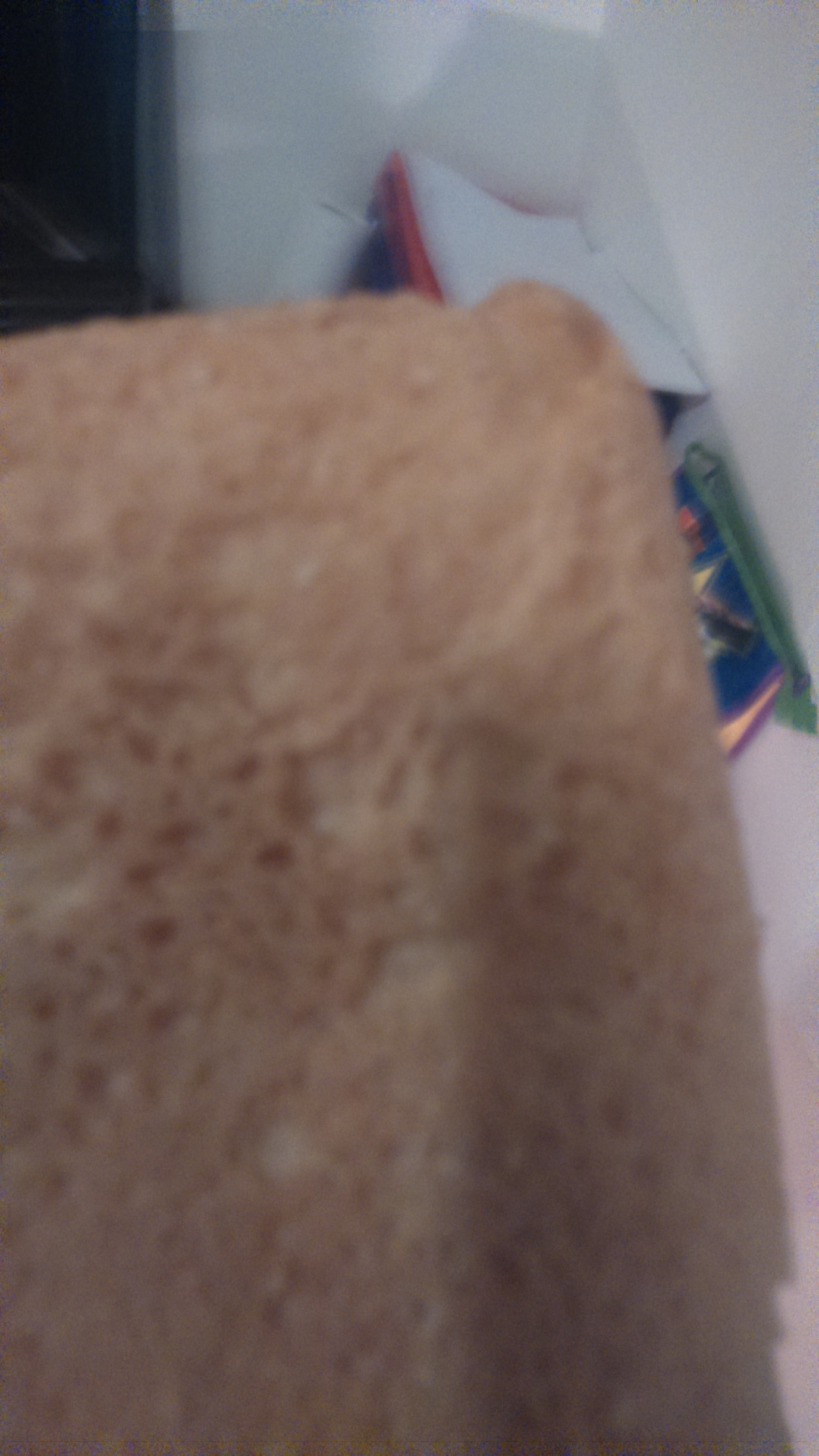 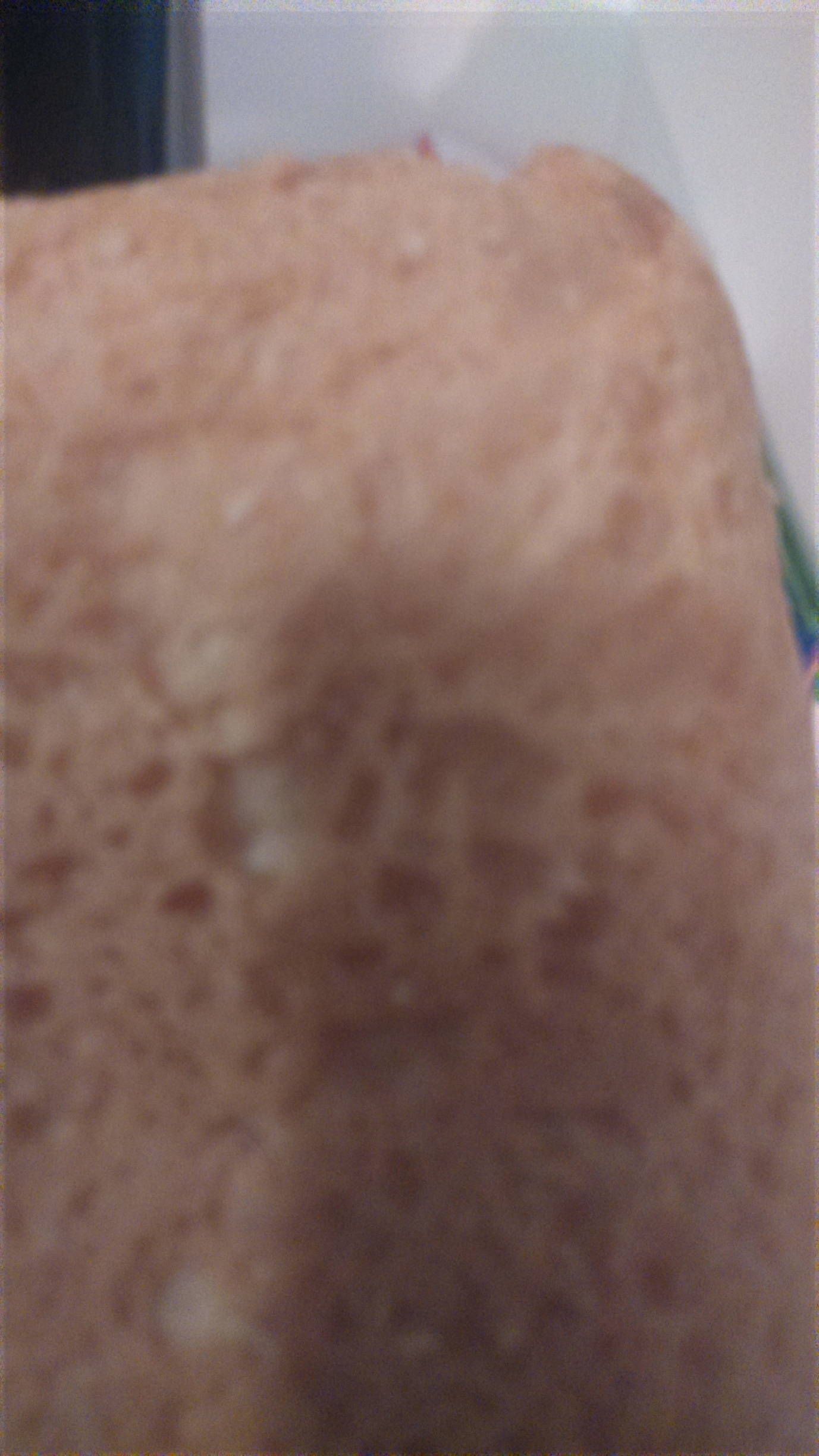 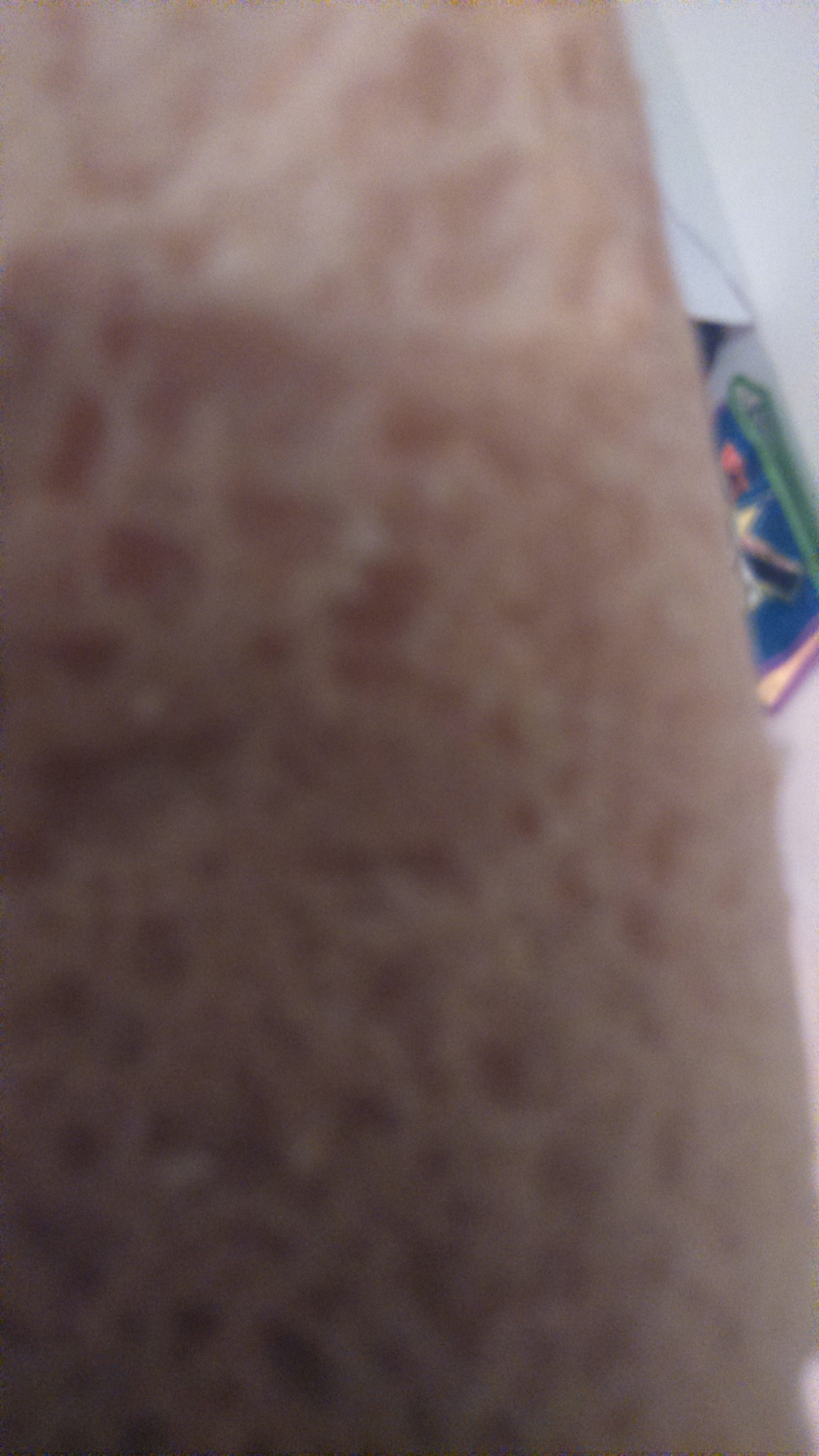 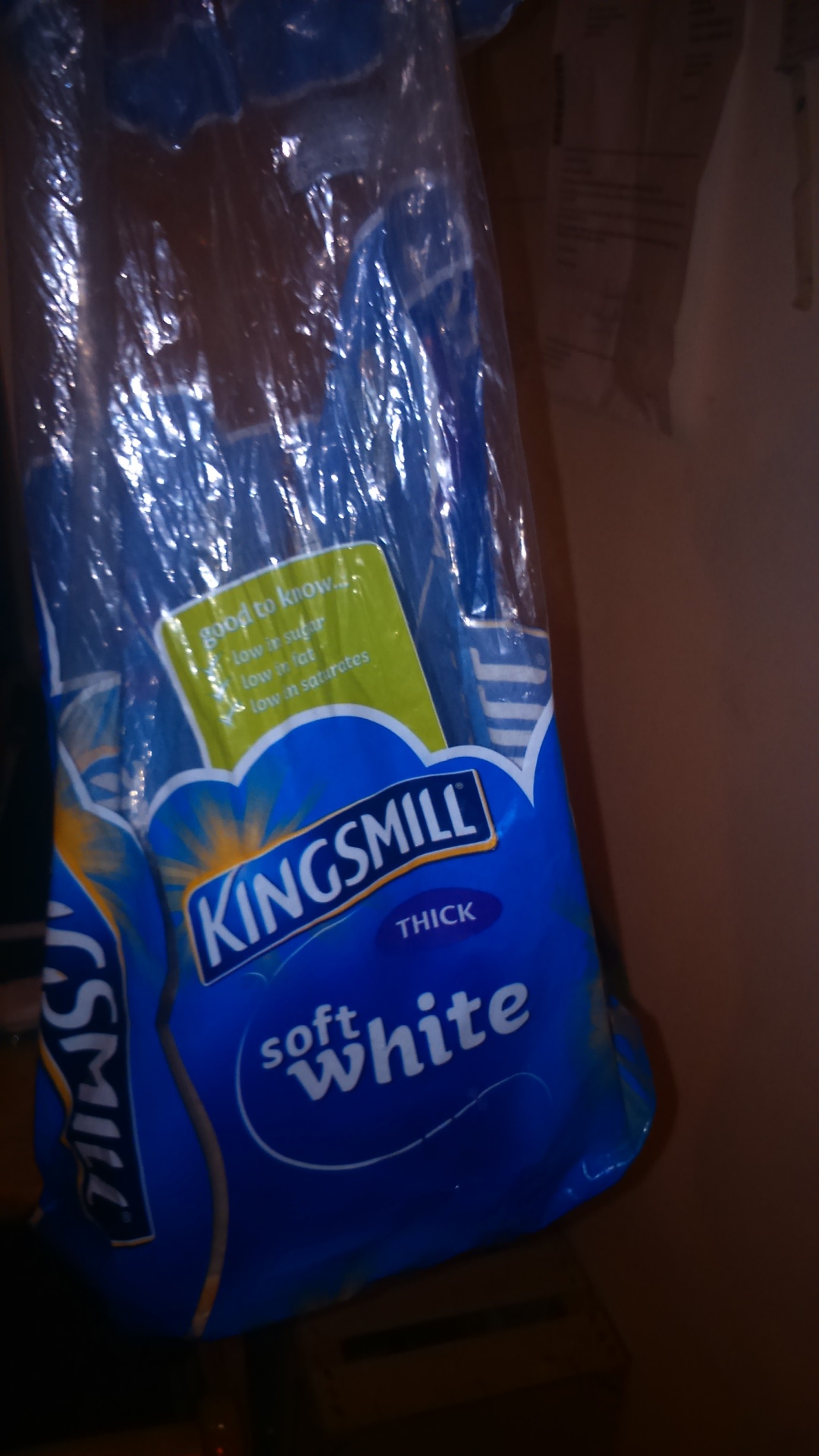 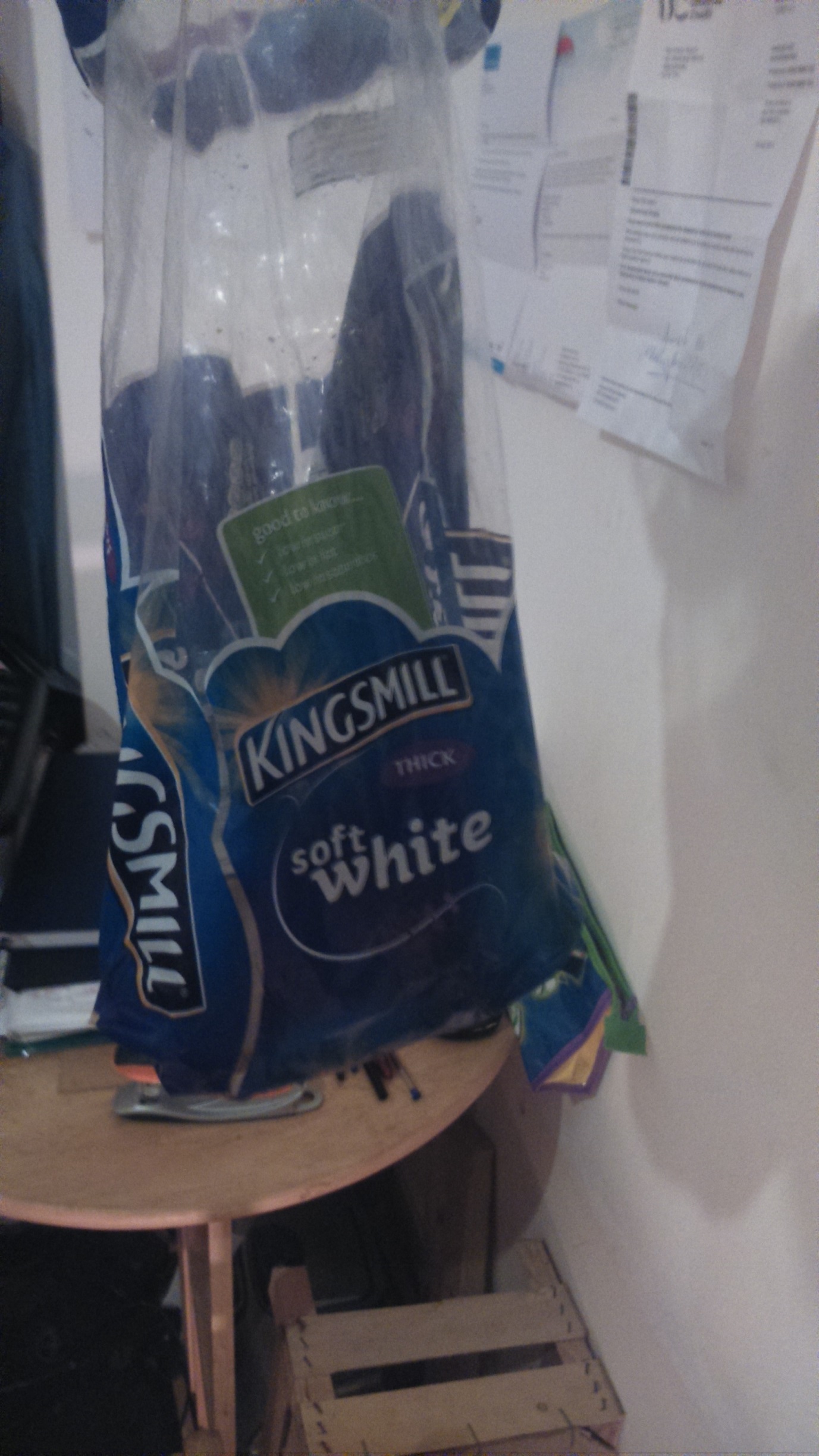 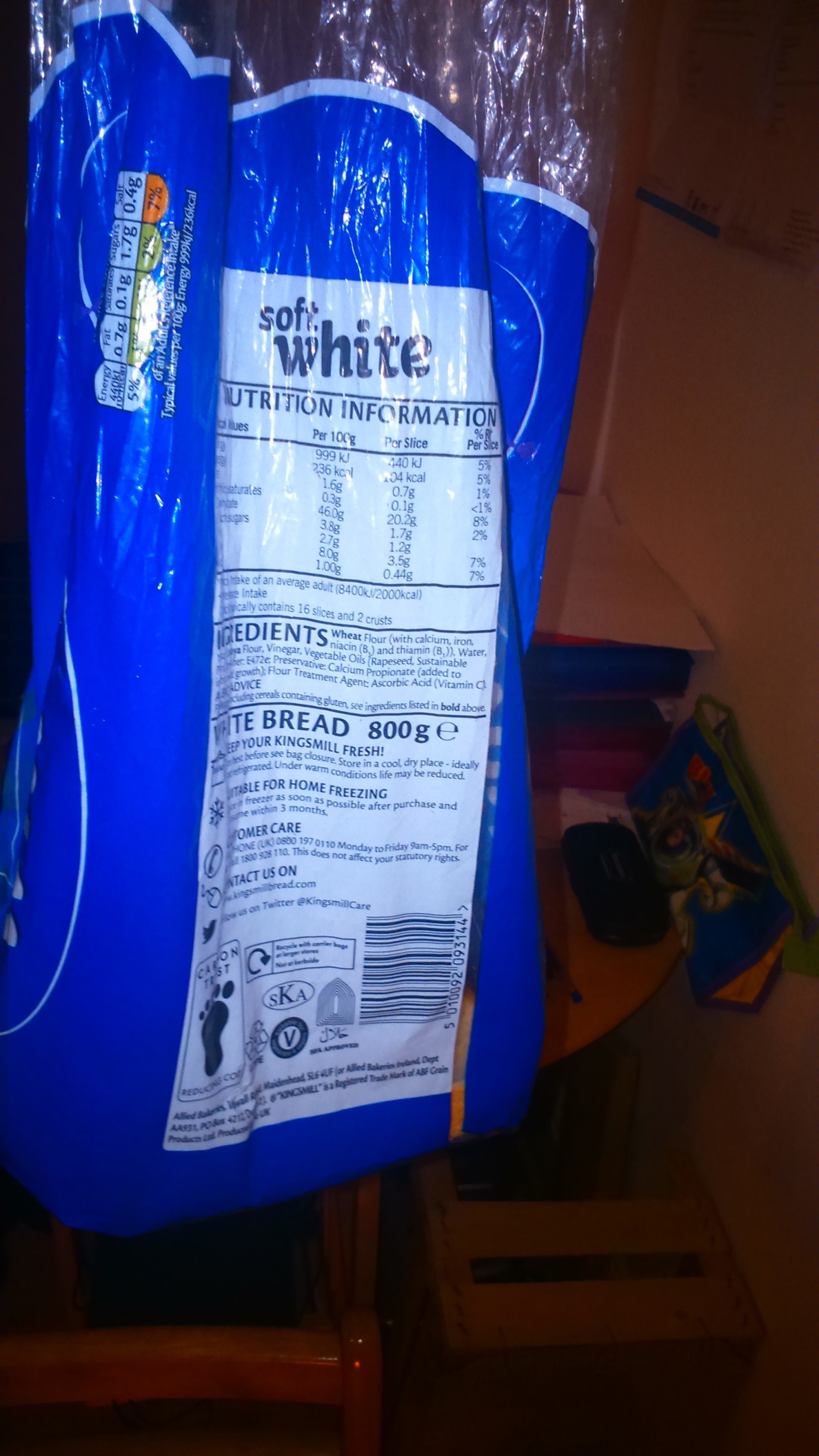 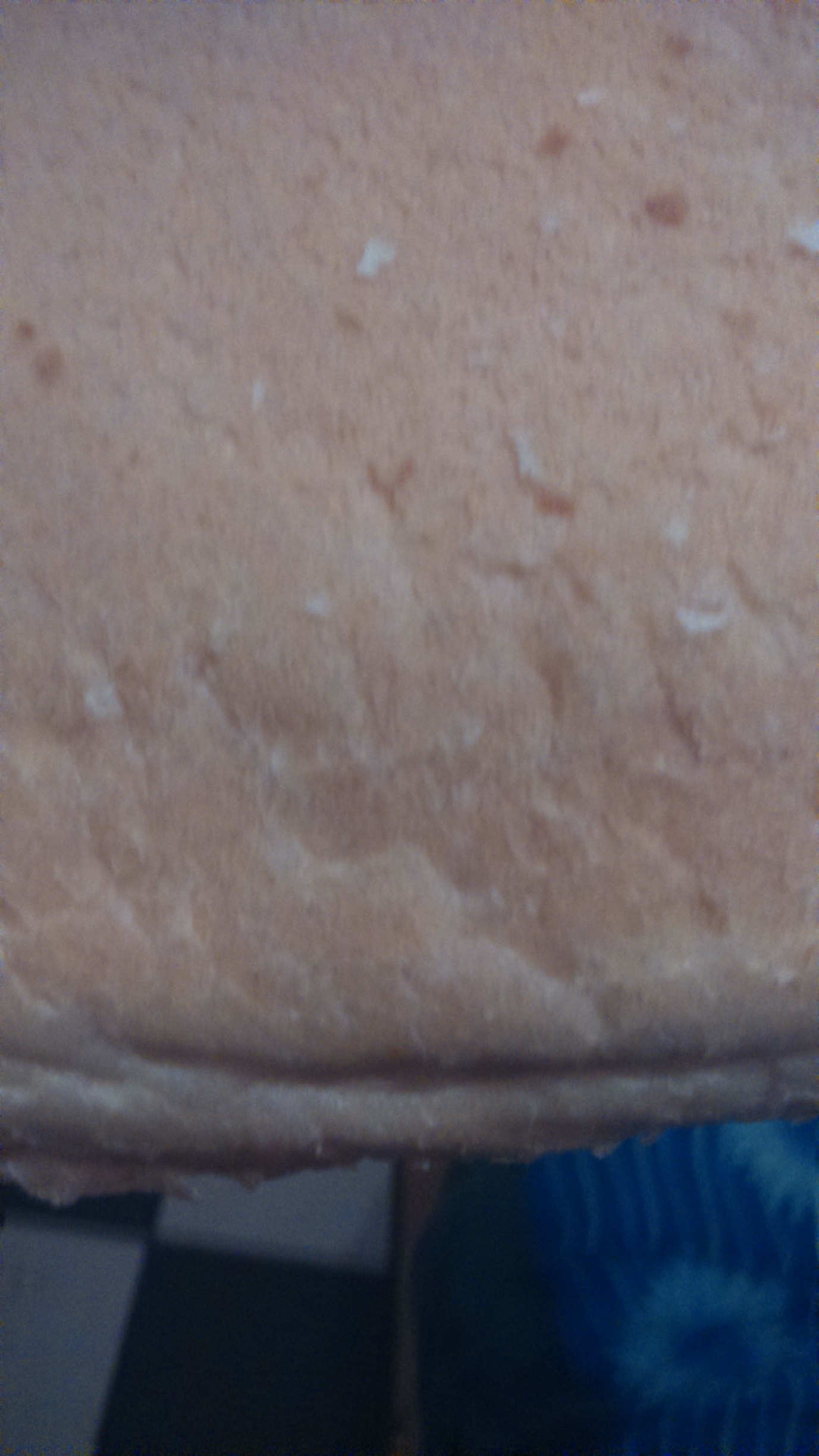 